INDICAÇÃO Nº 336/2019Assunto: Solicita a limpeza e manutenção de quadra de areia atrás da UBS Enoque Ventura da Silva - Colina II. (fotos anexas)Senhor Presidente,INDICO ao Sr. Prefeito Municipal, nos termos do Regimento Interno desta Casa de Leis, que se digne V. Ex.ª determinar à Secretaria de Obras e Serviços Públicos que execute a limpeza e manutenção da quadra de areia localizada atrás da UBS Enoque Ventura da Silva - Colina II, pois esta sem iluminação, quando chove alaga por não existir uma saída adequada de água, tornando o local propenso a proliferação de vetores.Tendo o exposto, espera-se que seja atendido com urgência.SALA DAS SESSÕES, 28 de fevereiro de 2019.LEILA BEDANIVereadora - PV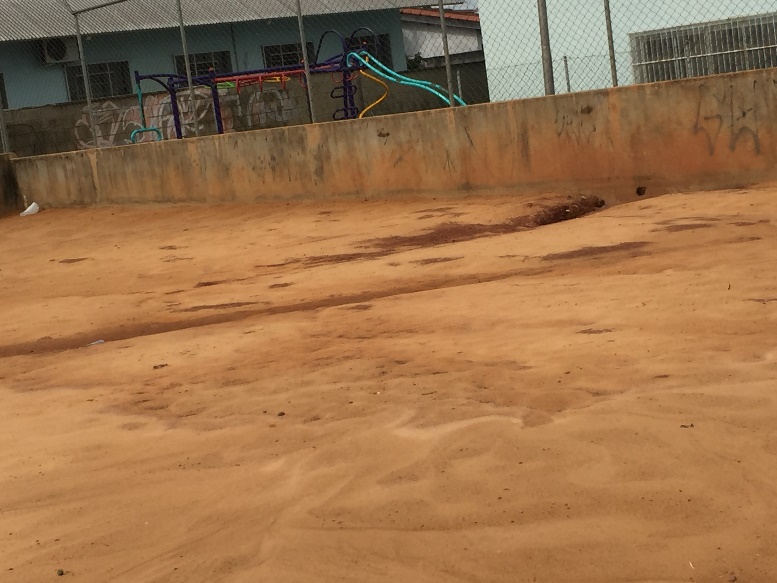 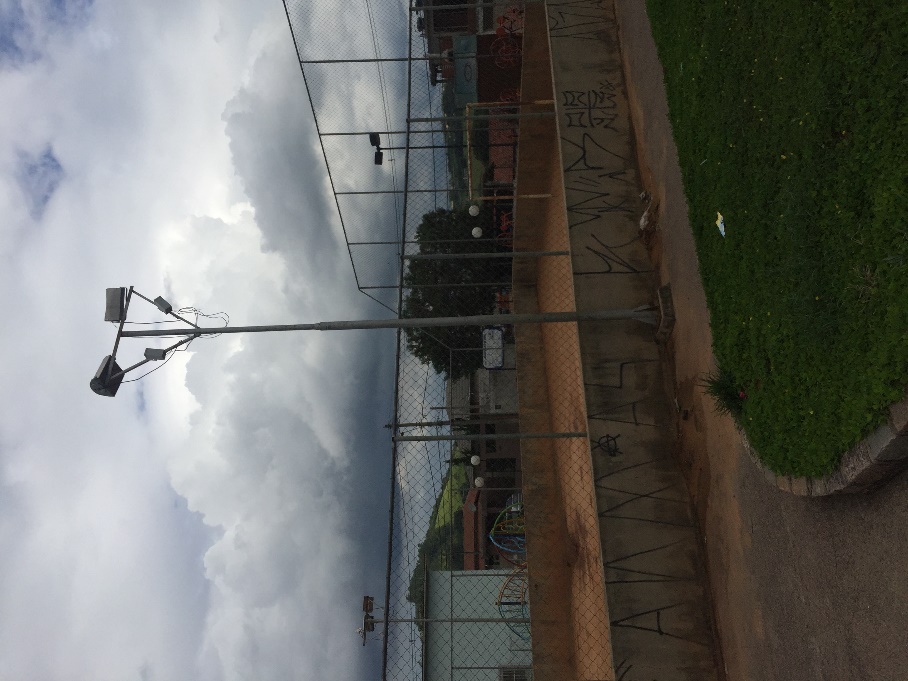 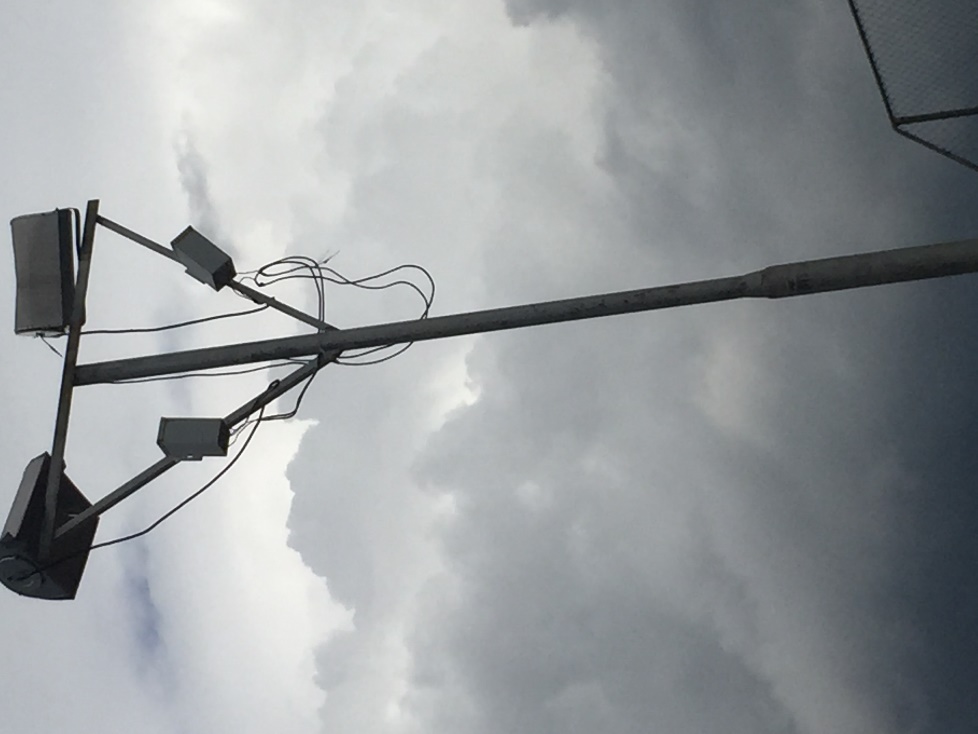 